Los datos personales y académicos recogidos, en el proceso de matrícula, en este y otros impresos serán incorporados y tratados con destino y uso exclusivamente administrativo académico y comercial, en el “fichero de alumnos” de la Universidad Católica Santa Teresa de Jesús de Ávila (UCAV), con domicilio en Ávila, c/Canteros s/n, 05005. El interesado podrá ejercer los derechos de acceso, rectificación, cancelación y oposición, mediante escrito dirigido, junto con copia del DNI y a la citada dirección, a la Secretaría de Alumnos de la UCAV, todo lo cual se informa en cumplimiento de lo dispuesto en el artículo 5 de la Ley Orgánica 15/1999, de 13 de diciembre, de Protección de Datos de Carácter Personal.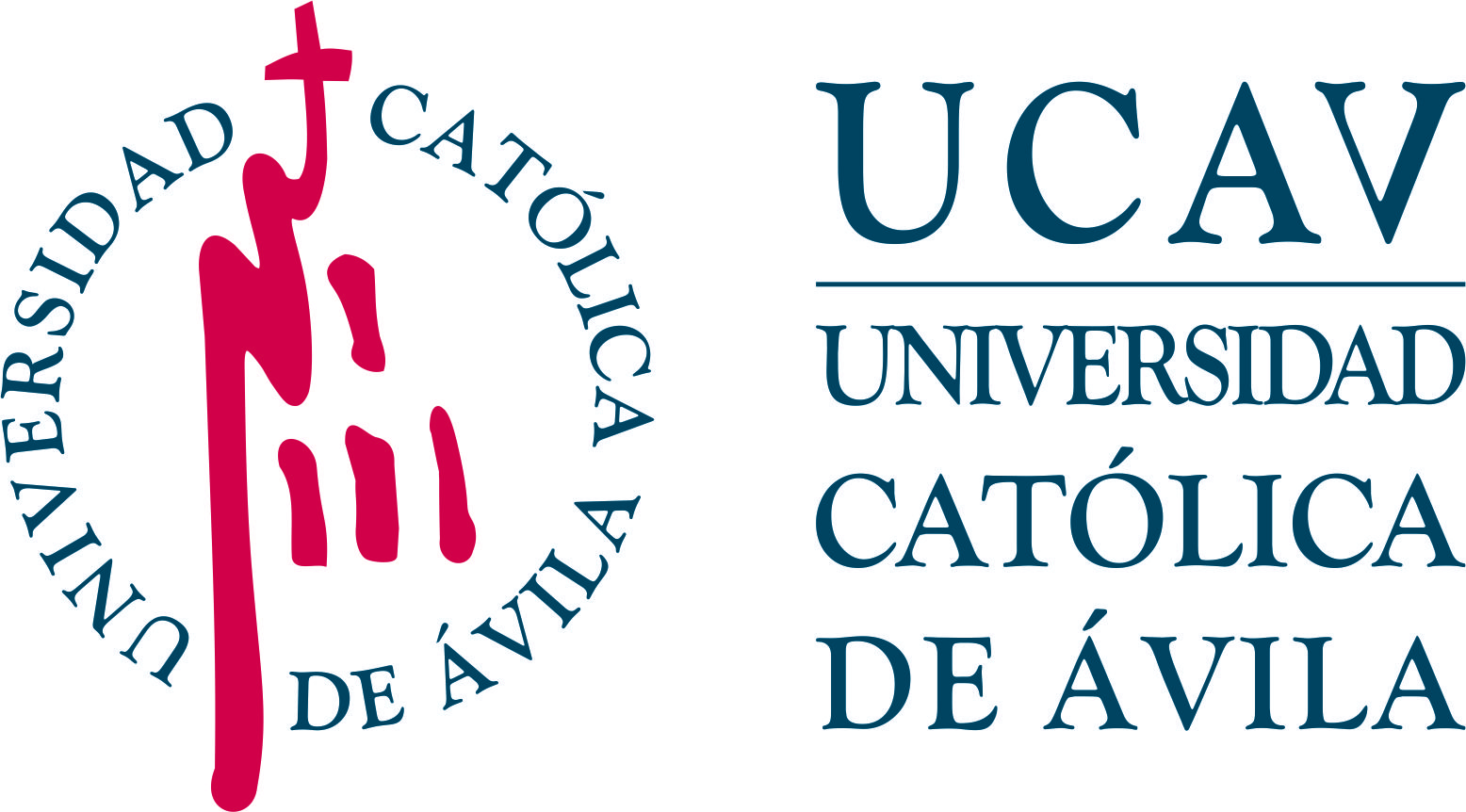 CURSO DE PREPARACIÓN DEL EXAMEN DE ACCESO A LA ABOGACÍAConvocatoria 2018Escuela Preparatoria del Examen de Acceso a la Abogacía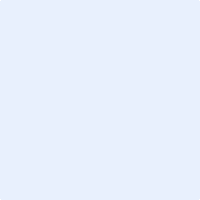 DATOS PERSONALES (1)DATOS PERSONALES (1)DATOS PERSONALES (1)DATOS PERSONALES (1)DATOS PERSONALES (1)DATOS PERSONALES (1)DATOS PERSONALES (1)NOMBRE Y APELLIDOS:      NOMBRE Y APELLIDOS:      NOMBRE Y APELLIDOS:      NOMBRE Y APELLIDOS:      NOMBRE Y APELLIDOS:      NOMBRE Y APELLIDOS:      NOMBRE Y APELLIDOS:      DNI:       DNI:       FECHA DE NACIMIENTO:       FECHA DE NACIMIENTO:       FECHA DE NACIMIENTO:       FECHA DE NACIMIENTO:       FECHA DE NACIMIENTO:       TELÉFONO FIJO:      TELÉFONO MÓVIL:       TELÉFONO MÓVIL:       TELÉFONO MÓVIL:       TELÉFONO MÓVIL:       EDAD:       SEXO:      DOMICILIO:       DOMICILIO:       DOMICILIO:       DOMICILIO:       DOMICILIO:       DOMICILIO:       DOMICILIO:       LOCALIDAD:       LOCALIDAD:       LOCALIDAD:       LOCALIDAD:       LOCALIDAD:       CP:      CP:      PROVINCIA:       PROVINCIA:       PROVINCIA:       PROVINCIA:       PAÍS:       PAÍS:       PAÍS:       DIRECCIÓN DE E-MAIL:       DIRECCIÓN DE E-MAIL:       DIRECCIÓN DE E-MAIL:        ¿ES ALUMNO DE LA UCAV?   SI    NO   ¿ES ALUMNO DE LA UCAV?   SI    NO   ¿ES ALUMNO DE LA UCAV?   SI    NO   ¿ES ALUMNO DE LA UCAV?   SI    NO  CONVOCATORIA PARA LA QUE SE MATRICULACONVOCATORIA PARA LA QUE SE MATRICULA  MATRÍCULA PARA 1º CONVOCATORIA DE EXAMEN 2018  MATRÍCULA PARA 2º CONVOCATORIA DE EXAMEN 2018MATERIAS Y MATRÍCULA  (marque las especialidades en las que desea matricularse)MATERIAS Y MATRÍCULA  (marque las especialidades en las que desea matricularse)MATERIAS Y MATRÍCULA  (marque las especialidades en las que desea matricularse)MATERIAS Y MATRÍCULA  (marque las especialidades en las que desea matricularse)MATERIASMATERIASDENOMINACIÓN DEL MÓDULO Y ESPECIALIDADCÓDIGO1OBLIGATORIACUESTIONES GENERALES DE DERECHO10105PJUR2OBLIGATORIADEONTOLOGÍA PROFESIONAL10106PJUR3OPCIONAL DERECHO CIVIL Y PROCESAL CIVIL 10101PJUR4OPCIONAL DERECHO ADMINISTRATIVO Y CONTENCIONSO-ADMINISTRATIVO  10102PJUR5OPCIONAL DERECHO LABORAL  10103PJUR6OPCIONAL DERECHO PENAL Y PROCESAL PENAL  10104PJURIMPORTE DE LA MATRÍCULAIMPORTE DE LA MATRÍCULAIMPORTE DE LA MATRÍCULA      €ACEPTACIÓN DE LA MATRÍCULA ACEPTACIÓN DE LA MATRÍCULA IMPORTANTE: Este impreso y los documentos que se relacionan a continuación, deben remitirse a través dl formulario de la página web de la UCAV dentro del apartado TRAMITAR MATRÍCULA de la Escuela de Formación y Práctica Jurídica. El estudiante debe aportar además:Fotocopia del Documento de identificación personal en vigor, DNI (españoles) o Pasaporte/TIE (extranjeros).Copia escaneada de la matrícula formalizada en el Máster Universitario de Acceso a la Abogacía.FIRMA DEL ESTUDIANTELUGAR Y FECHA:      